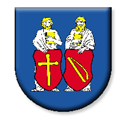 Uznesenie zasadnutia obecného zastupiteľstva č. 4/2017 konaného dňa 02.06.2017Obecné zastupiteľstvo v zmysle § 10, odst. 1, písm. a/ zákona SNR č. 369/90 zb. o obecnom zriadení v znení jeho zmien a doplnkov na svojom  zasadnutí prijíma nasledovné uznesenia:Uznesenie č. 11/2017Súhlasí a) s predložením ŽoNFP na SO na realizáciu projektu, s názvom: “Miestna občianska poriadková služba v Toporci“, v rámci Výzvy s kódom: OPLZ-PO5-2017-1, pričom ciele projektu sú v súlade s platným programom rozvoja obce .b) so zabezpečením povinného spolufinancovania projektu t.j. min. 5% z celkových oprávnených výdavkov. c)  so zabezpečením financovania neoprávnených výdavkov projektu predstavujúcich rozdiel medzi celkovými výdavkami projektu a celkovými oprávnenými výdavkami projektustarosta obce	................................			prednostka OÚ .....................................Uznesenie č. 12/2017Schvaľuje Prevádzkový poriadok „Detského verejného ihriska v obci Toporec“starosta obce	................................			prednostka OÚ .....................................Zápisnica zo stretnutia poslancov  obecného zastupiteľstva dňa 02.06.2017Program : Voľba návrhovej komisieProjekt „Miestna občianska poriadková služba v Toporci“ , spolufinancovanie Prevádzkový poriadok „Detského verejného ihriska v obci ToporecZáverZasadnutie začalo o 13:00 hod.Prítomní : Vladimír Dragošek, Mgr. Albín Fischer, Mgr. Jozef Habiňák, Mgr. Miroslav Svitana, Peter Svitana, Michal Šoltés, Ing. Jozef Čepišák   Iveta Šateková – prednostkaNeprítomní : ospravedlnení  :   Neprítomní neospravedlnený : Návrhová komisia: predseda: Mgr. Habiňák                                    členovia :  Michal Šoltés, Ing. Čepišák Jozef            Starosta predniesol program zasadnutia.   Tento návrh a program  odhlasovali všetci prítomní  poslanci :  Vladimír Dragošek, Mgr. Albín Fischer, Mgr. Jozef Habiňák, Mgr. Miroslav Svitana, Peter Svitana, Michal Šoltés, Ing. Jozef Čepišák   Prvým  bodom programu  bol návrh uznesenia: súhlas s predložením ŽoNFP na SO na realizáciu projektu, s názvom: “Miestna občianska poriadková služba v Toporci“, v rámci Výzvy s kódom: OPLZ-PO5-2017-1, pričom ciele projektu sú v súlade s platným programom rozvoja obce .Súhlas so zabezpečením povinného spolufinancovania projektu t.j. min. 5% z celkových oprávnených výdavkov. Súhlas  so zabezpečením financovania neoprávnených výdavkov projektu predstavujúcich rozdiel medzi celkovými výdavkami projektu a celkovými oprávnenými výdavkami projektu. Výzva bola vyhlásená 24.05.2017 termín uzávierky I. kola je 14.06.2017, trvanie projektu je 36 mesiacov. Tento návrh  odhlasovali všetci prítomní  poslanci :  Vladimír Dragošek, Mgr. Albín Fischer, Mgr. Jozef Habiňák, Mgr. Miroslav Svitana, Peter Svitana, Michal Šoltés, Ing. Jozef Čepišák   Druhým bodom programu  bol návrh Prevádzkového poriadoku „Detského verejného ihriska v obci Toporec“. Starosta oboznámil prítomných, že plánuje otvorenie ihriska, spojené s jeho vysvätením p. farárom dňa 06.06.2017 po sv. omši. Zasadnutie OZ skončilo o 13:30 hod. za jednotlivé uznesenia hlasovali poslanci, tak ako je to uvedené v texte.  starosta obce	................................			prednostka OÚ .....................................V Toporci 02.06.2017Spracovala: Šateková 